                  Valencia Shores Cancer Research Chapter                                                                                                                                                                                                                                                                                                           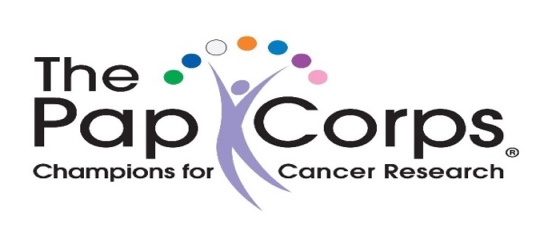 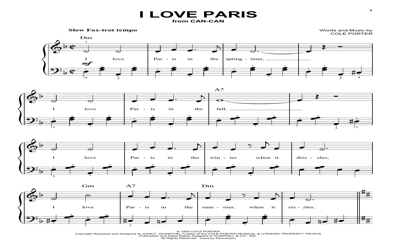 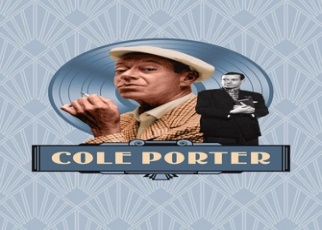                   VS PAP CORP PRESENTSIt’s Delightful, It’s De-Lovely The Life and Songs of Cole PorterAs presented by Harry Getzov – reknowned author, speaker and founder of EldercationMarch 10, 2022                 $25ppcoffee and croissants at 9:30ampresentation at 10ambrunch to followchoice of tuna, egg, or chicken salad (2 scoops), cheese wedge, cracker, lettuce, cucumber, tomato, grapes,  Tables can be set up for up to 6 people  Questions? Contact Kathy Strolla 954 263 8045"--------------------------------------------------------------------------------------------------------------------------------------------------------------Please return this form to the Clubhouse with a $25 check for each attendee, payable to The Pap Corps, with Pap ID#.  Mark envelope It’s Delightful..Name ________________________________________	Meal Choice _______________________________________Name ______________________________________	Meal Choice _______________________________________Name ________________________________________	Meal Choice ________________________________________ Name________________________________________	Meal Choice ________________________________________ Name ________________________________________	Meal Choice ________________________________________Name ________________________________________  Meal Choice  ________________________________________